YERLİ MALI BELGESİ BAŞVURU DİLEKÇESİ………………………………………………………………..………ODASI BAŞKANLIĞINAAdres:………………………………………………………………………….…………/……………..Üreticinin Adı ve Soyadı:T.C No/Vergi No (tüzel kişiler için):İşletme Adı/Firma Unvanı:İşyeri Adresi:Telefon:0 (....) ................. Faks : 0 (....) ................. e-posta: ........................Ticaret Sicil No: ..................Oda/Borsa Sicil No : ................:Merkezi Sicil Kayıt Sistemi NoÜrün Adı, Ürünün Özelliğine Göre Varsa;Marka Adı:…………………….Cinsi:……………………………Modeli:………………………Seri Numarası:……………………….Ürün Kodu (PRODTR/GTİP): …………………………………13/09/2014 tarihli 29188 sayılı Resmi Gazetede yayımlanarak yürürlüğe giren Yerli Malı Tebliğikapsamında Yerli Malı Belgesi düzenlenerek tarafıma verilmesi hususunda;Gereğini saygılarımla arz ederim/ederiz.…../…./20…Adı - Soyadı /Varsa İşletme KaşesiUnvanİmzaEKLERTaahhütname ve eki Yerli Katkı Oranı Hesabı Cetveli (her sayfası onaylı) bu hesabın baz alındığı bilgi ve belgeler (Tüketimde kullanılan hammaddelerin fatura örnekleri, SGK Tahakkukları vb…)Sanayi Sicil Belgesi sureti.İşletmeyi temsil ve ilzama yetkili kişinin(kişilerin) imza sirkülerinin aslı görülmek üzere fotokopisiYerli katkı oranı hesabı için onay veren serbest muhasebeci, serbest muhasebeci mali müşavirveya yeminli mali müşavirin ruhsat suretleri.  5. Maden Ruhsatı sureti.(Maden Ocakları için) – İşletme Kayıt Belgesi (Gıda Ürünleri için)    6. TOBB : Ödeme Dekontu 900,00 TL   ( Her bir Ürün İçin )      Yerli Malı Belgesi için TOBB :  Akbank ANKARA Bakanlıklar ŞUBESİ  TR350004600153888000069072 IBAN No'lu hesaba Yerli Malı Belgesi açıklaması  yazılarak 900.00 TL yatırılmalı ve ilgili dekont başvuru evraklarına eklenmelidir.   7. Diğer bilgi ve belgeler ……………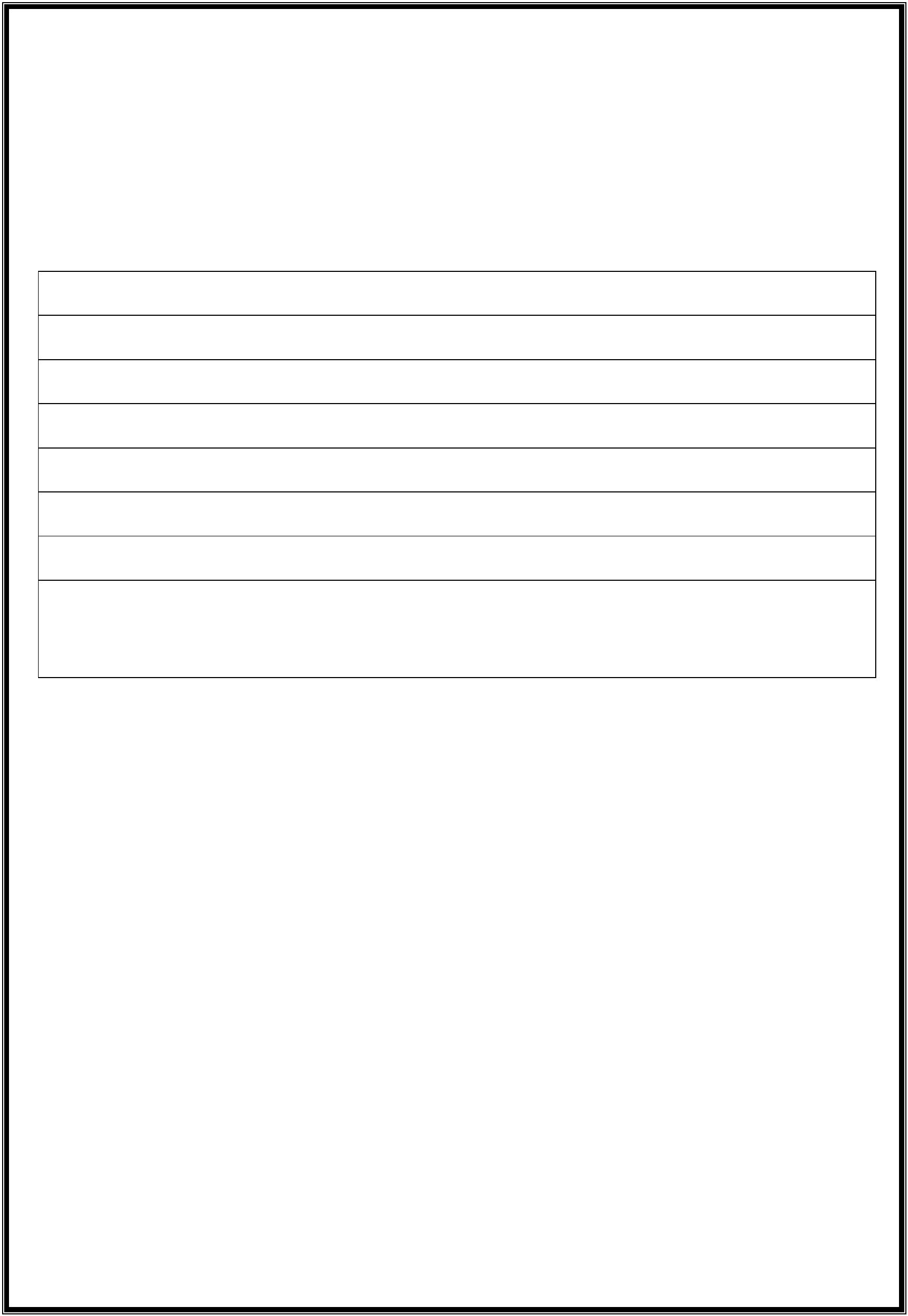 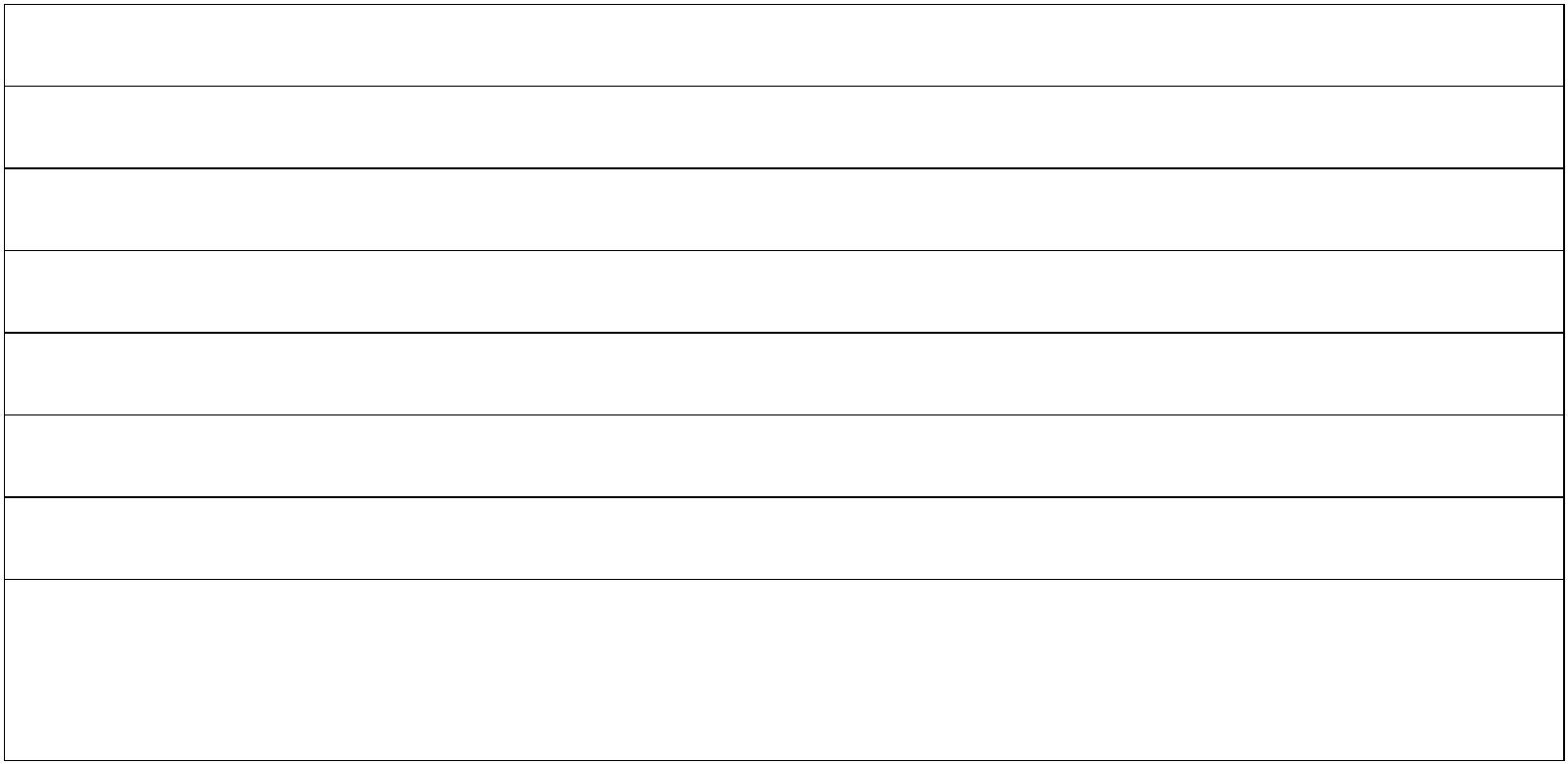 